29.05.2020 r.Pamiętaj o spotkaniu na Skype o godz. 9.00. Wydrukuj sobie karty pracy. Do zobaczenia. Jeśli nie masz takich możliwości, po prostu wykonaj zadania.Edukacja matematyczna.Wykonaj zadania.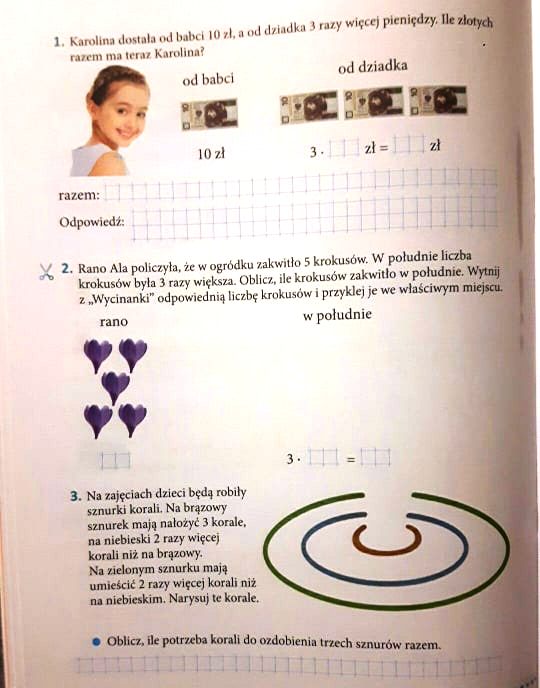 Edukacja techniczna.Dzisiaj stworzymy rupaki. Przygotuj na zajęcia białą kartkę, farby, pędzel, kubek do wody, rurkę, cienkopis.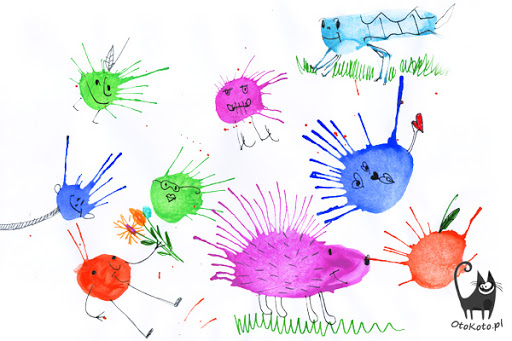 